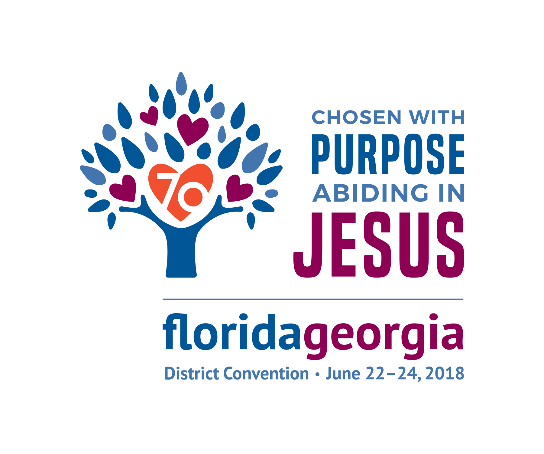 THANK YOU to everyone who has already contributed to the 70th Anniversary Mission Challenge. As in 1948, the Florida Georgia District still remains focused on missions - missions that connect people to Jesus.  So as we celebrate God’s blessings for 70 years, let's honor that mission spirit and reach out with the saving grace of Jesus to more people, right here in Florida and Georgia.

Giving to the 70th Anniversary Mission Challenge would be a good way complete your giving year.   Just $70 from every member of every congregation will go a long way to help connect people to Jesus.  

There is still time to accept that $70 challenge!

Your contribution will be loaned to congregations and ministry starts at 0% interest. They could be used for building a new house of worship or for a congregation to be the hands and feet of Jesus in their communities.  Just imagine 50 new locations where Jesus and the news of salvation can be proclaimed!    